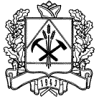  РЕГИОНАЛЬНАЯ ЭНЕРГЕТИЧЕСКАЯ КОМИССИЯКЕМЕРОВСКОЙ ОБЛАСТИ ПОСТАНОВЛЕНИЕ 
Об установлении индивидуальных тарифов на услуги по передаче электрической энергии для взаиморасчетов между сетевыми организациями по Кемеровской области 
Руководствуясь Федеральным законом от 26.03.2003 № 35-ФЗ «Об электроэнергетике», Основами ценообразования в области регулируемых цен (тарифов) в электроэнергетике и Правилами государственного регулирования (пересмотра, применения) цен (тарифов) в электроэнергетике, утвержденными Постановлением Правительства РФ от 29 декабря 2011 года № 1178, Методическими указаниями по расчету регулируемых тарифов и цен на электрическую (тепловую) энергию на розничном (потребительском) рынке», утвержденными приказом ФСТ России от 6.08.2004 № 20-э/2, Регламентом установления цен (тарифов) и (или) их предельных уровней, предусматривающий порядок регистрации, принятия к рассмотрению и выдачи отказов в рассмотрении заявлений об установлении цен (тарифов) и (или) их предельных уровней, утвержденным приказом ФСТ России от 28.03.2013 №313-э, приказом ФСТ России от 18.12.2013 № 233-э/2 «Об утверждении предельных уровней тарифов на услуги по передаче электрической энергии по субъектам Российской Федерации на 2014 год», Методическими указаниями по расчету тарифов на услуги по передаче электрической энергии, устанавливаемых с применением метода долгосрочной индексации необходимой валовой выручки, утвержденными приказом ФСТ России от 17.02.2012 № 98-э, Положением о региональной энергетической комиссии Кемеровской области, утверждённым постановлением Коллегии Администрации Кемеровской области от 06.09.2013 №371, и учитывая экспертные заключения по обоснованности произведенных расчетов, региональная энергетическая комиссия Кемеровской области постановляет:
1. Установить индивидуальные тарифы на услуги по передаче электрической энергии для взаиморасчетов между сетевыми организациями по Кемеровской области с 01.01.2014 г. по 31.12.2014 г. согласно приложению к настоящему постановлению.
2. Признать утратившими силу с 01 января 2014 года постановления региональной энергетической комиссии Кемеровской области:
- от 31 декабря 2012 года № 602 «Об установлении индивидуальных тарифов на услуги по передаче электрической энергии для взаиморасчетов между сетевыми организациями по Кемеровской области»;
- от 23 апреля 2013 года № 63 «О внесении изменений в постановление региональной энергетической комиссии Кемеровской области от 31 декабря 2012 года № 602 «Об установлении индивидуальных тарифов на услуги по передаче электрической энергии для взаиморасчетов между сетевыми организациями по Кемеровской области на 2013 год»;
- от 30 апреля 2013 года № 79 «О внесении изменений в постановление региональной энергетической комиссии Кемеровской области от 31 декабря 2012 года № 602 «Об установлении индивидуальных тарифов на услуги по передаче электрической энергии для взаиморасчетов между сетевыми организациями по Кемеровской области на 2013 год»;
- от 11 июня 2013 года № 102 «О внесении изменений в постановление региональной энергетической комиссии Кемеровской области от 31 декабря 2012 года № 602 «Об установлении индивидуальных тарифов на услуги по передаче электрической энергии для взаиморасчетов между сетевыми организациями по Кемеровской области на 2013 год»;
- от 21 июня 2013 года № 119 «О внесении изменений в постановление региональной энергетической комиссии Кемеровской области от 31 декабря 2012 года № 602 «Об установлении индивидуальных тарифов на услуги по передаче электрической энергии для взаиморасчетов между сетевыми организациями по Кемеровской области на 2013 год»;
- от 31 июля 2013 года № 254 «О внесении изменений в постановление региональной энергетической комиссии Кемеровской области от 31 декабря 2012 года № 602 «Об установлении индивидуальных тарифов на услуги по передаче электрической энергии для взаиморасчетов между сетевыми организациями по Кемеровской области на 2013 год».
3. Настоящее постановление вступает в силу со дня подписания.Приложение к постановлениюрегиональной энергетической комиссии Кемеровской областиот 31 декабря 2013 г. №  708ИНДИВИДУАЛЬНЫЕ ТАРИФЫна услуги по передаче электрической энергии для взаиморасчетов между сетевыми организациями  по Кемеровской области (без НДС)31 декабря 2013г.№708Председатель
Региональной энергетической комиссии
Кемеровской области В. Г. Смолего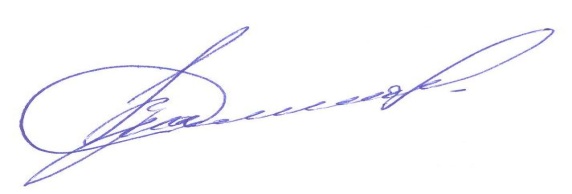 Наименование сетевых 
организацийНаименование сетевых 
организаций1 полугодие1 полугодие1 полугодие2 полугодие2 полугодие2 полугодиеНаименование сетевых 
организацийНаименование сетевых 
организацийДвухставочный тарифДвухставочный тарифОдноставочный тарифДвухставочный тарифДвухставочный тарифОдноставочный тарифНаименование сетевых 
организацийНаименование сетевых 
организацийставка за содержание электрических сетейставка на оплату технологического расхода (потерь)Одноставочный тарифставка за содержание электрических сетейставка на оплату технологического расхода (потерь)Одноставочный тарифНаименование сетевых 
организацийНаименование сетевых 
организацийруб./МВт·мес.руб./МВт·чруб./МВт·чруб./МВт·мес.руб./МВт·чруб./МВт·ч1123456720.Филиал ОАО «МРСК Сибири» - «Кузбассэнерго - региональные электрические сети» - ООО «Кузбасская энергосетевая компания» (г. Кемерово)684739,40186,521671,64767812,29199,351877,71